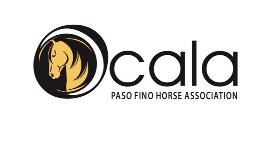                                                                                             NEW YEAR PASO FESTIVAL   SUNDAY JANUARY 19, 2020                                                                                       START TIME 9:00 AM  126.Pleasure Schooling Fillies 3 years  127.Pleasure Schooling Colts/Geldings 3 years      128.Pleasure Schooling Fillies 4 years  129.Pleasure Schooling Colts/Geldings 4 years  130.Pleasure Mares 5 & 6 years  131.Pleasure Geldings 5 & 6 years  132. Pleasure Stallions 5 & 6 years  133.Pleasure Mares 7 years & older  134.Pleasure Geldings 7 years & older  135.Pleasure Stallions 7 years & older  136.Pleasure Mares/Fillies Championship  137. Pleasure Geldings Championship  138.Pleasure Stallions/Colts Championship  138A.Youth Horsemanship 7-12/13-17 (judged separately)  139.Performance Amateur Schooling Fillies 3 years  140.Performance Amateur Schooling Colts/Geldings 3 years  141.Performance Amateur Schooling Fillies 4 years  142.Performance Amateur Schooling Colts/Geldings 4 years  143.Performance Amateur Mares 5 & 6 years 144 Performance Amateur Geldings 5 & 6 years  145.Performance Amateur Stallions 5 & 6 years  146.Performance Amateur Mares 7 years & older 147. Performance Amateur Geldings 7 years & older  148.Performance Amateur Stallions 7 years & older  149.Performance Amateur Mares/Fillies Championship  150.Performance Amateur Geldings Championship  151.Performance Amateur Stallions/Colts Championship      152.Walk Corto Leadline 153. Fino Sub JR Youth 7-12  154.Fino JR Youth 13-17  155.Fino Youth Championship  156.Western Pleasure Amateur  157.Equitation Sub Jr Youth 7-12  158.Equitation Jr Youth 13-17  159.Adult Amateur Equitation  160. Costume  161.Bella Forma Open (All sexes- All ages)      162.Pleasure Amateur Schooling Fillies 3 years  163.Pleasure Amateur Schooling Colts/Geldings 3 years  164.Pleasure Amateur Schooling Fillies 4 years  165.Pleasure Amateur Schooling Colts/Geldings 4 years  166.Pleasure Amateur Mares 5 & 6 years  167.Pleasure Amateur Geldings 5 & 6 years  168.Pleasure Amateur Stallions 5 & 6 years 169.Pleasure Amateur Mares 7 years & older 170.Pleasure Amateur Geldings 7 years & older 171.Pleasure Amateur Stallions 7 years & older 172.Pleasure Amateur Mares/Fillies Championship 173.Pleasure Amateur Geldings championship 174.Pleasure Amateur Stallions/Colts Championship 175.Pleasure Sub Junior Youth 7-12 176.Pleasure Junior Youth 13-17 177.Pleasure Youth Championship 177A.Country Pleasure Open     178.Performance Schooling Fillies 3 years 179.Performance Schooling Colts/Geldings 3 years 180.Performance Schooling Fillies 4 years                                                                                                                                                     181.Performance Schooling Colts/Geldings 4 years 182.Performance Mares 5 & 6 years 183.Performance Geldings 5 & 6 years 184.Performance Stallions 5 & 6 years 185.Performance Mares 7 years & older 186.Performance Geldings 7 years & older 187.Performance Stallions 7 years & older188.Performance Sub Junior Youth 7-12189.Performance Junior Youth 13-17     190.Performance Youth Championship    191.Performance Mares/Fillies Championship192.Performance Geldings Championship193.Performance Stallions/Colts Championship    193A.International Equitation / Girls 7-12193B.International Equitation / Boys 7-12193C.International Equitation / Girls 13-17193D.International Equitation / Boys 13-17     194.Fino Amateur Geldings 5 & 6 years 195.Fino Amateur Geldings 7 years & older196.Fino Amateur Schooling Fillies 3 years197.Fino Amateur Schooling Colts/Geldings 3 years198.Fino Amateur Schooling Fillies 4 years199.Fino Amateur Schooling Colts/Geldings 4 years.  200.Fino Amateur Mares 5 & 6 years 201.Fino Amateur Stallions 5 & 6 years 202.Fino Amateur Mares 7 years & over203.Fino Amateur Stallions 7 years & over204.Fino Amateur Fillies/Mares Championship    205.Fino Amateur Geldings Championship206.Fino Amateur Stallions/Colts Championship